Šolski prevozi v šolskem letu 2019/2020Objavljamo vozne rede za novo šolsko leto 2019/2020 za Osnovno šolo Košana in Osnovno šolo Pivka. Počitnice se zaključujejo, učenci ste polni novih moči in energije, zato vam želimo uspešno šolsko leto in varno pot v šolo.Ne pozabite na pravila lepega vedenja na avtobusu ter avtobusnih postajališčih. Srečno! 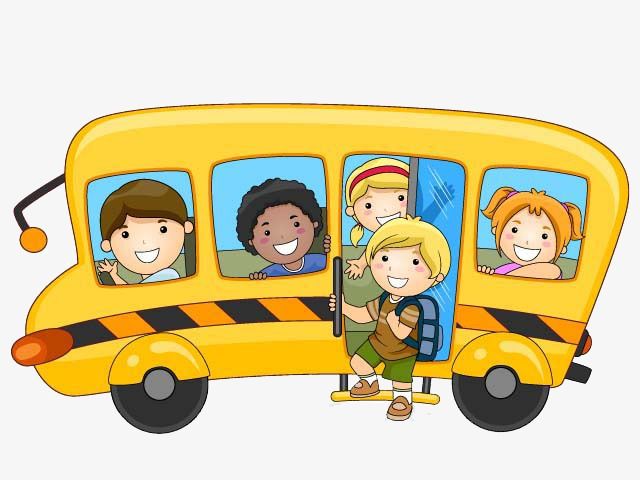 Osnovna šola KošanaKombi prevoze izvaja šola, vozni red je sledeč:Avtobusni prevoz za popoldanski odvoz otrok za smer Suhorje: Osnovna šola PivkaPivka - Petelinje - SelceGradec  - Pivka – Gradec   Slovenska vas  - Pivka – Slovenska vas   Podružnica Šmihel:Mala Pristava  - Nadanje selo – Narin – Velika pristava -  Šmihel     UraOdhod iz vasiUra odhoda iz šolePrihod 6.50Suhorje 7.00Buje7.09Ribnica7.11Mrzlek7.18Stara Sušica – vas7.20 OŠ Košana Kal 14.1514.207.29 Volče14.2714.317.35 Čepno14.2714.377.45 Gornja Košana7.50 OŠ KošanaUra odhoda iz šolePrihod 14.15OŠ Košana14.17Gornja Košana14.23Stara Sušica          14.24Stara Sušica vas 14.28Nova Sušica        14.30Mrzlek             14.32Ribnica       14.41Buje              14.51 Suhorje Prevoz izvaja družba NOMAGO, d.o.o., podizvajalec Edo Tours, Uroš Žagar s.pPrevoz izvaja družba NOMAGO, d.o.o.Prevoz izvaja družba NOMAGO, d.o.o.Prevoz izvaja družba NOMAGO, d.o.o.Prevoz izvaja družba NOMAGO, d.o.o.Prevoz izvaja družba NOMAGO, d.o.o.Prevoz izvaja družba NOMAGO, d.o.o.Zagorje - Parje - PivkaZagorje - Parje - PivkaZagorje - Parje - PivkaZagorje - Parje - PivkaZagorje - Parje - PivkaZagorje - Parje - PivkaZagorje - Parje - PivkaZagorje - Parje - Pivkaodhodiavtobusna postajališčaodvozodvoz6:54Zagorje13:5114:506:56Drskovče13:4914:486:57Parje13:4814:476:59Radohova vas13:4614:457:01Pivka13:4414:43Prevoz izvaja družba NOMAGO, d.o.o. in podizvajalec LARIS d.o.o.Prevoz izvaja družba NOMAGO, d.o.o. in podizvajalec LARIS d.o.o.Prevoz izvaja družba NOMAGO, d.o.o. in podizvajalec LARIS d.o.o.Prevoz izvaja družba NOMAGO, d.o.o. in podizvajalec LARIS d.o.o.Prevoz izvaja družba NOMAGO, d.o.o. in podizvajalec LARIS d.o.o.Prevoz izvaja družba NOMAGO, d.o.o. in podizvajalec LARIS d.o.o.Prevoz izvaja družba NOMAGO, d.o.o. in podizvajalec LARIS d.o.o.Jurišče - Trnje/Pivki - PivkaJurišče - Trnje/Pivki - PivkaJurišče - Trnje/Pivki - PivkaJurišče - Trnje/Pivki - PivkaJurišče - Trnje/Pivki - PivkaJurišče - Trnje/Pivki - PivkaJurišče - Trnje/Pivki - PivkaJurišče - Trnje/Pivki - PivkaJurišče - Trnje/Pivki - PivkaJurišče - Trnje/Pivki - PivkaJurišče - Trnje/Pivki - PivkaJurišče - Trnje/Pivki - Pivkaodhodiavtobusna postajališčaavtobusna postajališčaavtobusna postajališčaavtobusna postajališčaodvozodvozodvozodvoz7:00JuriščeJuriščeJuriščeJurišče14:0415:1915:1915:197:05PalčjePalčjePalčjePalčje13:5915:1415:1415:147:09ParjeParjeParjeParje13:5513:5515:1015:1015:107:13KlenikKlenikKlenikKlenik13:5113:5115:0615:0615:067:15Trnje/PivkiTrnje/PivkiTrnje/PivkiTrnje/Pivki13:4913:4915:0415:0415:047:19PivkaPivkaPivkaPivka13:4513:4515:0015:0015:00Prevoz izvaja družba NOMAGO d.o.o.Prevoz izvaja družba NOMAGO d.o.o.Prevoz izvaja družba NOMAGO d.o.o.Prevoz izvaja družba NOMAGO d.o.o.Prevoz izvaja družba NOMAGO d.o.o.Prevoz izvaja družba NOMAGO d.o.o.Mala Pristava  - Pivka - Mala Pristava  odhodiavtobusna postajališčaavtobusna postajališčaavtobusna postajališčaavtobusna postajališčaavtobusna postajališčaodvozodvozodvozodvozodvozodvozodvoz6:45Mala PristavaMala PristavaMala PristavaMala PristavaMala Pristava14.1414.1414.1414.1414.1415.0915.096.46Nadanje seloNadanje seloNadanje seloNadanje seloNadanje selo14.1314.1314.1314.1314.1315.0815.086:51NarinNarinNarinNarinNarin14:0814:0814:0814:0814:0815.0315.036.57ŠmihelŠmihelŠmihelŠmihelŠmihel14:0414:0414:0414:0414:0414:5714:576:55Velika PristavaVelika PristavaVelika PristavaVelika PristavaVelika Pristava14:0214:0214:0214:0214:0214:5314:536:58Šmihel ( K )Šmihel ( K )Šmihel ( K )Šmihel ( K )Šmihel ( K )14.0114.0114.0114.0114.0114.4814.487.03Kal vasKal vasKal vasKal vasKal vas13.5613.5613.5613.5613.5614.4414.447:05KalKalKalKalKal13:5413:5413:5413:5413:5414:4314:437:09HrastjeHrastjeHrastjeHrastjeHrastje13:5013:5013:5013:5013:5014:3814:387:14PivkaPivkaPivkaPivkaPivka13:4513:4513:4513:4513:4514:3314:33odhodiavtobusna postajališčaavtobusna postajališčaavtobusna postajališčaavtobusna postajališčaavtobusna postajališčaodvozodvozodvozodvozodvozodvozodvozKal vasKal vasKal vasKal vasKal vas15.0715.07KalKalKalKalKal15.0515.05Šmihel ( K )Šmihel ( K )Šmihel ( K )Šmihel ( K )Šmihel ( K )15.0015.00Mala PristavaMala PristavaMala PristavaMala PristavaMala Pristava14:5614:56Nadanje seloNadanje seloNadanje seloNadanje seloNadanje selo14:5314:53NarinNarinNarinNarinNarin14.4814.48ŠmihelŠmihelŠmihelŠmihelŠmihel14.4414.44Velika PristavaVelika PristavaVelika PristavaVelika PristavaVelika Pristava14:4314:43HrastjeHrastjeHrastjeHrastjeHrastje14:3814:38PivkaPivkaPivkaPivkaPivka14:3314:33Prevoz izvaja Edo Tours, Uroš Žagar s.pPrevoz izvaja Edo Tours, Uroš Žagar s.pPrevoz izvaja Edo Tours, Uroš Žagar s.pPrevoz izvaja Edo Tours, Uroš Žagar s.pPrevoz izvaja Edo Tours, Uroš Žagar s.pPrevoz izvaja Edo Tours, Uroš Žagar s.pPrevoz izvaja Edo Tours, Uroš Žagar s.pPrevoz izvaja Edo Tours, Uroš Žagar s.pPrevoz izvaja Edo Tours, Uroš Žagar s.pPrevoz izvaja Edo Tours, Uroš Žagar s.pPrevoz izvaja Edo Tours, Uroš Žagar s.pPrevoz izvaja Edo Tours, Uroš Žagar s.podhodiavtobusna postajališčaodvozodvozodvozodvoz7:15Gradec13.5013.5013.5013.507:23Pivka13:4513:4513:4513:45Prevoz izvaja Edo Tours, Uroš Žagar s.pPrevoz izvaja Edo Tours, Uroš Žagar s.pPrevoz izvaja Edo Tours, Uroš Žagar s.pPrevoz izvaja Edo Tours, Uroš Žagar s.pPrevoz izvaja Edo Tours, Uroš Žagar s.podhodiavtobusna postajališčaodvozodvozodvozodvoz7:20Slovenska vas   13.5013.5013.5013.507.23Petelinje13.4713.4713.4713.477:25Pivka13:4513:4513:4513:45Prevoz izvaja Edo Tours, Uroš Žagar s.pPrevoz izvaja Edo Tours, Uroš Žagar s.pPrevoz izvaja Edo Tours, Uroš Žagar s.pPrevoz izvaja Edo Tours, Uroš Žagar s.pPrevoz izvaja Edo Tours, Uroš Žagar s.podhodiavtobusna postajališčaodvoz7:05Mala Pristava   15.05/15.107.10Nadanje selo15.05/15.107:15Narin15.05/15.107:20Velika Pristava15.05/15.10